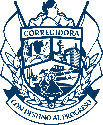 Cuenta Pública 2019INTRODUCCIONPara efectos Hacendarios se cuenta con el Registro Federal de Contribuyentes MCQ850101UX0 por lo que la Secretaria de Hacienda y Crédito Público reconoce como fecha de creación el 01 (primero) de Enero de 1985 (Mil Novecientos Ochenta y Cinco)El Municipio de Corregidora, Querétaro, es gobernado por un Ayuntamiento de elección popular directa. Es autónomo para organizar la administración pública municipal, y cuenta con autoridades propias, funciones específicas y libre administración de su Hacienda, así mismo ejerce sus atribuciones en el ámbito de su competencia de manera exclusiva.Hasta el año de 1939, nuestro territorio dependía de las autoridades estatales, las cuales delegaban su autoridad en un grupo de regidores, síndicos y jueces. Las denominaciones políticas fueron las de: Municipalidad, Delegación y Municipio (esta categoría la tuvo hacia el año de 1886 y hasta 1939. Sin embargo no se eligió presidente municipal, y siguió siendo gobernado por el grupo de regidores) Algunos de los edificios que dan identidad al municipio fueron construidos en el siglo XVIII, (el Santuario de la Santísima Virgen del Pueblito, -5 de febrero de 1735- la Parroquia de San Francisco Galileo,(probablemente de la misma época). Otros, como el Palacio municipal, el jardín y el quiosco, fueron construidos a finales del siglo XIX. Siendo gobernador del Estado el Coronel Ramón Rodríguez Familiar, envió una propuesta de ley a la XXXI Legislatura del Estado libre y Soberano de Querétaro, Arteaga, con el objeto de que el territorio del Estado se dividiese en 11 municipalidades, a saber: Amealco, Arroyo Seco, Cadereyta, Colón, CORREGIDORA, Jalpan, Pinal de Amoles, Querétaro, San Juan del Río, Tequisquiapan y Tolimán. Esta propuesta, dio origen a la Ley Nº 57 por medio de la cual la XXXI Legislatura elevó a estas municipalidades a la categoría definitiva de Municipios (30 de junio de 1939).Otro hecho destacado para la vida municipal fue la firma de reconocimiento definitivo de los límites territoriales del municipio, en acto formal realizado el 14 de agosto del 2002 en el Teatro de la República.Los Municipios tendrán a su cargo las funciones y servicios públicos siguientes: drenaje, alcantarillado, tratamiento y disposición de aguas residuales, alumbrado público, limpia, recolección, traslado, tratamiento y disposición final de residuos, mercados y centrales de abasto, panteones, rastro, calles, parques, jardines y su equipamiento, seguridad pública (policía preventiva municipal y tránsito).Así como, aprobar los bandos de policía y gobierno, reglamentos, circulares y disposiciones administrativas de observancia general dentro de sus respectivas jurisdicciones, que organicen la administración pública municipal, que regulen las materias, procedimientos, funciones y servicios públicos de su competencia y que aseguren la participación ciudadana y vecinal.El régimen jurídico nace con el artículo 115 de La Constitución Política de los Estados Unidos Mexicanos, el Titulo Tercero de la Constitución Política de los Estados Unidos Mexicanos, así como el artículo 35 de la Constitución Política del Estado de Querétaro y elartículo 3 de la Ley Orgánica Municipal del Estado de Querétaro, artículo 25 fracción I del Código Civil del Estado de Querétaro y el artículo 4 del Reglamento Interior del Ayuntamiento de Corregidora, Qro.El Municipio de Corregidora, Querétaro, comprometido con el cumplimiento de la Ley General de Contabilidad Gubernamental y los Lineamiento emitidos por el CONAC, en octubre del 2012, se comenzó a realizar el diagnóstico y programa de instrumentación para la Armonización contable del Municipio, llevarse a cabo la implementación de un nuevo sistema integral de contabilidad gubernamental que permita el cumplimiento de la norma aplicable , así como la emisión y alimentación de registros e información clasificada en apego a tales ordenamientos, por lo cual en noviembre del 2013, se comienza con el uso paulatino de dicho sistema, logrando con ello la emisión de la primera cuenta pública armonizada en diciembre del 2013, y con ello ser el primer Municipio Metropolitano del Estado en trabajar bajo este nuevo esquema.La normatividad aplicada para el reconocimiento, valuación y revelación de los diferentes rubros de la información financiera, así como las bases de medición utilizadas para la elaboración de los estados financieros son las determinadas por el CONAC, así como el Consejo Estatal de Armonización Contable, así como el Manual de Contabilidad Gubernamental del Municipio de Corregidor Qro. Los Postulados básicos que utiliza el Municipio de Corregidora son los Lineamientos emitidos por el CONAC.El Municipio de Corregidora aplica la normatividad vigente dentro de la Ley General de Contabilidad Gubernamental la emitida por la CONAC, así como también las disposiciones aplicables en términos generales.Nota: Se comunica que la información desagregada de la Cuenta Pública 2019, consistente en: “Información contable”, “Información presupuestaria”, “Formatos en acatamiento a la LDF” y “Guía de cumplimiento de la LDF (Anexo 3)”, se incluyen en los rubros que se detallan enseguida.Cuenta Pública2019Municipio de Corregidora Querétaro2019